Publicado en 41920, San Juan de Aznalfarache, Sevilla el 28/11/2016 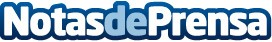 Fialba inaugura sus nuevas instalaciones en San Juan del Aznalfarache La apertura del concesionario supone un impulso para el sector de la automoción en la provincia de SevillaDatos de contacto:Manuel Ángel Márquezwww.fialba.com954 25 35 06Nota de prensa publicada en: https://www.notasdeprensa.es/fialba-inaugura-sus-nuevas-instalaciones-en Categorias: Finanzas Automovilismo Andalucia Recursos humanos Consumo Industria Automotriz Actualidad Empresarial http://www.notasdeprensa.es